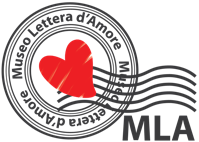 CONCORSO INTERNAZIONALE LETTERA D'AMOREVENTUNESIMA EDIZIONE ANNO 2021L'Associazione Culturale AbruzziAMOci bandisce, con il patrocinio del Museo della Lettera d’Amore e del Comune di Torrevecchia Teatina, la ventunesima edizione del Concorso Internazionale Lettera d'Amore, dedicata alla memoria del Presidente Prof. Vito Moretti.La cerimonia di premiazione si terrà a Torrevecchia Teatina (Chieti) l’8 agosto 2021. REGOLAMENTO CONCORSO LETTERA D’AMORE XXI EDIIZIONEArt. 1 Si partecipa stilando in qualsiasi lingua (se straniera o in dialetto, si deve accludere la traduzione in lingua italiana) un testo in prosa, non in poesia, inedito, configurato come lettera d'amore, della lunghezza massima di 3 cartelle (1800 caratteri per cartella) in 5 copie ben leggibili aggiungendo le dichiarazioni e le notizie richieste all'art. 2, inviando il testo anche per posta elettronica. Art. 2 Non è dovuta alcuna tassa di iscrizione o partecipazione. Ai testi bisogna accludere: un foglio contenente: a) le generalità del partecipante (nome, cognome, indirizzo, età, numero di telefono, curriculum, e-mail), b) dichiarazione di autenticità del testo, c) autorizzazione alla pubblicazione gratuita della lettera, d) dichiarazione di adesione a tutte le norme del concorso. Per i minorenni, il foglio contenente i dati di cui ai punti a), b), c) e d) dovrà essere firmato da un genitore o da chi esercita la patria potestà del minorenne. Possono partecipare classi di scuole di ogni ordine e grado rispettando le norme del bando.	Art. 3 Il termine ultimo per l'invio dell'elaborato, da effettuarsi al seguente indirizzo: Concorso Lettera d'amore c/o Associazione Culturale AbruzziAMOci, Via Ovidio n. 25, 66100 Chieti, è fissato al 30 maggio 2021 (farà fede il timbro postale di partenza). Contestualmente si dovrà inviare il testo anche per posta elettronica in un’unica e mail allegando il file formato word che riporti la lettera d’amore con nome e cognome dell’autore da spedire all’indirizzo di posta elettronica: manoscritti@noubs.it, indicando come oggetto: partecipazione Premio lettera d’Amore. La giuria, il cui verdetto è insindacabile, è composta da: Tonita Di Nisio, Massimo Pamio, Massimo Pasqualone, Lucilla Sergiacomo, Giuseppina Verdoliva.Art. 4 Saranno assegnati i seguenti premi: Euro 500,00 al primo classificato, Euro 250,00 al secondo, Euro 200,00 al terzo; altri premi ai segnalati. I vincitori dovranno ritirare personalmente il premio nella cerimonia, altrimenti lo stesso non sarà assegnato. I testi potranno essere pubblicati dall'Oganizzazione.	Art. 5 Solo i vincitori e i segnalati saranno avvisati tempestivamente. I risultati verranno resi pubblicamente noti tramite la stampa e il sito internet: www.noubs.it.  Gli elaborati non saranno restituiti. La partecipazione al premio comporta l'accettazione di tutte le norme del presente regolamento. È tutelata la legge sulla privacy. L'Organizzazione non risponde della mancata ricezione dei testi. Le lettere in formato elettronico entreranno a far parte dell’archivio del Museo della Lettera d’Amore.	Art. 6 La lettera d'amore consiste in una composizione in prosa mirata all'espressione del sentimento d'amore rivolta a un destinatario qualsiasi (persona reale o immaginaria, animale, oggetto, luogo o paesaggio). I vincitori non potranno delegare alcuno, dovendo ritirare personalmente il premio nella cerimonia, altrimenti lo stesso non sarà assegnato. Per info: manoscritti@noubs.it oppure tf. 3279960722 oppure 0871348890.